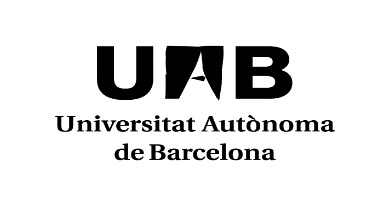 ASSIGNATURES DE PRIMER CURS – ENCERCLEU EL GRUP DEL QUAL US MATRICULEU DNI/PassaportDNI/PassaportDNI/PassaportDNI/PassaportDNI/PassaportSexe (M = masculí / F = femení)Sexe (M = masculí / F = femení)Sexe (M = masculí / F = femení)Sexe (M = masculí / F = femení)Sexe (M = masculí / F = femení)Sexe (M = masculí / F = femení)CognomsCognomsCognomsCognomsCognomsCognomsCognomsCognomsCognomsCognomsNomNomAdreça familiarAdreça familiarAdreça familiarAdreça familiarAdreça familiarAdreça familiarAdreça familiarAdreça familiarAdreça familiarAdreça familiarAdreça familiarAdreça familiarAdreça familiarCodi postalCodi postalPoblacióPoblacióPoblacióPoblacióPoblacióPoblacióPoblacióPoblacióPoblacióPoblacióComarcaComarcaComarcaComarcaComarcaProvínciaProvínciaProvínciaProvínciaProvínciaProvínciaPaísPaísPaísPaísPaísTelèfonTelèfonTelèfonTelèfonTelèfonTelèfonAdreça durant el cursAdreça durant el cursAdreça durant el cursAdreça durant el cursAdreça durant el cursAdreça durant el cursAdreça durant el cursAdreça durant el cursAdreça durant el cursAdreça durant el cursAdreça durant el cursAdreça durant el cursAdreça durant el cursCodi postalCodi postalPoblacióPoblacióPoblacióPoblacióPoblacióPoblacióPoblacióPoblacióPoblacióPoblacióComarcaComarcaComarcaComarcaComarcaProvínciaProvínciaProvínciaProvínciaProvínciaProvínciaPaísPaísPaísPaísPaísTelèfonTelèfonTelèfonTelèfonTelèfonTelèfonAdreça electrònicaAdreça electrònicaAdreça electrònicaAdreça electrònicaAdreça electrònicaTelèfon mòbilTelèfon mòbilTelèfon mòbilTelèfon mòbilTelèfon mòbilTelèfon mòbilData de naixementData de naixementData de naixementData de naixementLloc de naixementLloc de naixementLloc de naixementLloc de naixementLloc de naixementLloc de naixementLloc de naixementCodi postal del lloc de naixementCodi postal del lloc de naixementCodi postal del lloc de naixementCodi postal del lloc de naixementCodi postal del lloc de naixementCodi postal del lloc de naixementCodi postal del lloc de naixementCodi postal del lloc de naixementNacionalitatNacionalitatNacionalitatNacionalitatPagament fraccionaten tres terminis   Becari/ària (*)El pagament s’haurà de fer per domiciliació bancària. Cal lliurar el document SEPA a la Gestió Acadèmica si no s’ha fet amb anterioritat. Els becaris poden ajornar el pagament.* Becari/ària o del règim general o de mobilitat del MinisteriAssignatures obligatòries: si us matriculeu a temps complet heu d'escollir un grup de cada una de les assignatures. Les assignatures del primer semestre s’imparteixen a la UB i les de segon semestre a la UAB.Assignatures obligatòries: si us matriculeu a temps complet heu d'escollir un grup de cada una de les assignatures. Les assignatures del primer semestre s’imparteixen a la UB i les de segon semestre a la UAB.Assignatures obligatòries: si us matriculeu a temps complet heu d'escollir un grup de cada una de les assignatures. Les assignatures del primer semestre s’imparteixen a la UB i les de segon semestre a la UAB.Assignatures obligatòries: si us matriculeu a temps complet heu d'escollir un grup de cada una de les assignatures. Les assignatures del primer semestre s’imparteixen a la UB i les de segon semestre a la UAB.Assignatures obligatòries: si us matriculeu a temps complet heu d'escollir un grup de cada una de les assignatures. Les assignatures del primer semestre s’imparteixen a la UB i les de segon semestre a la UAB.Assignatures obligatòries: si us matriculeu a temps complet heu d'escollir un grup de cada una de les assignatures. Les assignatures del primer semestre s’imparteixen a la UB i les de segon semestre a la UAB.Assignatures obligatòries: si us matriculeu a temps complet heu d'escollir un grup de cada una de les assignatures. Les assignatures del primer semestre s’imparteixen a la UB i les de segon semestre a la UAB.Assignatures obligatòries: si us matriculeu a temps complet heu d'escollir un grup de cada una de les assignatures. Les assignatures del primer semestre s’imparteixen a la UB i les de segon semestre a la UAB.Assignatures obligatòries: si us matriculeu a temps complet heu d'escollir un grup de cada una de les assignatures. Les assignatures del primer semestre s’imparteixen a la UB i les de segon semestre a la UAB.Assignatures obligatòries: si us matriculeu a temps complet heu d'escollir un grup de cada una de les assignatures. Les assignatures del primer semestre s’imparteixen a la UB i les de segon semestre a la UAB.Assignatures obligatòries: si us matriculeu a temps complet heu d'escollir un grup de cada una de les assignatures. Les assignatures del primer semestre s’imparteixen a la UB i les de segon semestre a la UAB.CODIASSIGNATURAGRUPTIPUSCRÈDITSHORARISDATAIDATAFIdioma⃝106602Llatí20Formació bàsica6Sem 1: Dl 09:30-11:0014-set-2222-des-22Cat/Cast ⃝106602Llatí20Formació bàsica6Sem 1: Dc 10:00-12:0014-set-2222-des-22Cat/Cast ⃝106602Llatí21Formació bàsica6Sem 1: Dt 16:00-17:3014-set-2222-des-22Cat/Cast ⃝106602Llatí21Formació bàsica6Sem 1: Dj 16:30-18:3014-set-2222-des-22Cat/Cast ⃝106605Literatura20Formació bàsica6Sem 1: Dl 08:00-09:3014-set-2222-des-22Cat/Cast ⃝106605Literatura20Formació bàsica6Sem 1: Dc 08:00-10:0014-set-2222-des-22Cat/Cast ⃝106605Literatura21Formació bàsica6Sem 1: Dt 17:30-19:0014-set-2222-des-22Cat/Cast ⃝106605Literatura21Formació bàsica6Sem 1: Dj 18:30-20:3014-set-2222-des-22Cat/Cast ⃝106607Introducció a la llengua francesa20Formació bàsica6Sem 1: Dl 11:00-12:3014-set-2222-des-22Cat/Cast ⃝106607Introducció a la llengua francesa20Formació bàsica6Sem 1: Dc 12:00-14:0014-set-2222-des-22Cat/Cast ⃝106611Ús de la llengua francesa oral20Formació bàsica6Sem 1: Dv 10:00-13:0014-set-2222-des-22Francès⃝106612Ús de la llengua francesa escrita20Formació bàsica6Sem 1: Dc 10:00-12:0006-febr-2330-maig-23Francès⃝106612Ús de la llengua francesa escrita20Formació bàsica6Sem 1: Dl 09:30-11:0006-febr-2330-maig-23Francès⃝106606Introducció a la lingüística20Formació bàsica6Sem 2: Dc 08:00-10:0006-febr-2330-maig-23Cat/Cast ⃝106606Introducció a la lingüística20Formació bàsica6Sem 2: Dl 08:00-09:3006-febr-2330-maig-23Cat/Cast ⃝106606Introducció a la lingüística21Formació bàsica6Sem 2: Dc 16:30-18:3006-febr-2330-maig-23Cat/Cast ⃝106606Introducció a la lingüística21Formació bàsica6Sem 2: Dl 16:00-17:3006-febr-2330-maig-23Cat/Cast ⃝106608Llengua francesa I20Formació bàsica6Sem 2: Dl 11:00-12:3006-febr-2330-maig-23Francès⃝106608Llengua francesa I20Formació bàsica6Sem 2: Dc 12:00-14:0006-febr-2330-maig-23Francès⃝106613Història política, social i cultural de França20Formació bàsica6Sem 2: Dv 10:00-13:0006-febr-2330-maig-23Francès⃝106613Història política, social i cultural de França20Formació bàsica6Sem 2: Dv 10:00-13:0006-febr-2330-maig-23Francès⃝106614Introducció a la literatura francesa20Formació bàsica6Sem 2: Dl 12:30-14:0006-febr-2330-maig-23Francès⃝106614Introducció a la literatura francesa20Formació bàsica6Sem 2: Dt 12:30-14:3006-febr-2330-maig-23Francès(continua a la següent pàgina)(continua a la següent pàgina)(continua a la següent pàgina)Llengua: assignatura obligatòria inespecífica (cal triar un grup [i només un] d'entre els de la llista)Llengua: assignatura obligatòria inespecífica (cal triar un grup [i només un] d'entre els de la llista)Llengua: assignatura obligatòria inespecífica (cal triar un grup [i només un] d'entre els de la llista)Llengua: assignatura obligatòria inespecífica (cal triar un grup [i només un] d'entre els de la llista)Llengua: assignatura obligatòria inespecífica (cal triar un grup [i només un] d'entre els de la llista)Llengua: assignatura obligatòria inespecífica (cal triar un grup [i només un] d'entre els de la llista)Llengua: assignatura obligatòria inespecífica (cal triar un grup [i només un] d'entre els de la llista)Llengua: assignatura obligatòria inespecífica (cal triar un grup [i només un] d'entre els de la llista)Llengua: assignatura obligatòria inespecífica (cal triar un grup [i només un] d'entre els de la llista)Llengua: assignatura obligatòria inespecífica (cal triar un grup [i només un] d'entre els de la llista)Llengua: assignatura obligatòria inespecífica (cal triar un grup [i només un] d'entre els de la llista)CODIASSIGNATURAGRUPTIPUSCRÈDITSHORARISDATAIDATAFIdioma⃝106603Llengua catalana20Formació bàsica6Sem 1: Dt 09:30-11:0014-set-2222-des-22Català⃝106603Llengua catalana20Formació bàsica6Sem 1: Dj 10:00-12:0014-set-2222-des-22Català⃝106603Llengua catalana21Formació bàsica6Sem 1: Dl 16:00-17:3014-set-2222-des-22Català⃝106603Llengua catalana21Formació bàsica6Sem 1: Dc 16:30-18:3014-set-2222-des-22Català⃝106604Llengua espanyola20Formació bàsica6Sem 1: Dj 08:00-10:0014-set-2222-des-22Castellà⃝106604Llengua espanyola20Formació bàsica6Sem 1: Dt 08:00-09:3014-set-2222-des-22Castellà⃝106604Llengua espanyola21Formació bàsica6Sem 1: Dl 17:30-19:0014-set-2222-des-22Castellà⃝106604Llengua espanyola21Formació bàsica6Sem 1: Dc 18:30-20:3014-set-2222-des-22Castellà